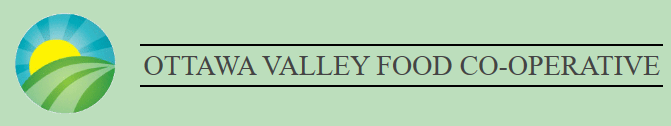 Ottawa Valley Food Co-operative 13th Annual General MeetingWednesday, June 1, 20227:00 p.m. via Zoom (details to follow)AGENDA1. Welcome & Introduction /Approve  2021 AGM minutes - 					    Marshall Buchanan									 5 minutes2. Guest Speaker: Jennifer Doelman on The Future of Agriculture			15 minutes3. Annual Report – Marshall Buchanan, Cheryl Keetch, Joanne McManus		15 minutes4. Election of Directors – Marshall Buchanan 					10 minutes5. Special Resolution re Audit of Financial Statements – Joanne McManus               5 minutes6. General membership discussion – Marshall Buchanan				10 minutes7. Adjournment